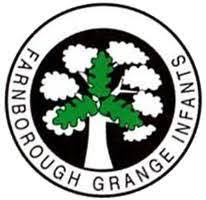 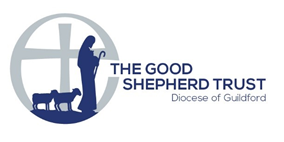 CLASS TEACHER SALARY: 	Main pay scale (£31,350 - £42,689)RESPONSIBLE TO: 	HeadteacherCONTRACT: 		This is a full time, permanent contract.PURPOSE:To carry out the professional duties of a teacher as described in the school’s Teacher’s Pay and Conditions document, including those duties particularly assigned to them by the Headteacher.Including:  Planning and Assessment:  To plan an exciting and varied curriculum and ensure all pupils including those with identified needs are planned for to make maximum progress To ensure differentiation for pupils in all areas and that there are equal opportunities and access for all pupils to a broad and balanced curriculum using the school’s curriculum plans. To set, write and share IEP targets for those children who require them at least termlyTo ensure planning is shared with SLT / other teachers / support staff as appropriate, to ensure continuity takes place for pupils in the class and across the appropriate year group and key stage To implement the school’s agreed assessment procedures. To utilise Arbor to record and monitor individual pupil’s progress. Write reports and meet with parents termly  Classroom management: To plan and organise a stimulating and productive environment where all pupils can access resources and materials appropriately, where children develop their core skills, school values and school ethos To maintain positive behaviour patterns based on praise; reward good behaviour and manage poor behaviour in accordance with the school’s behaviour policy  To deliver varied learning activities including enrichment and extension tasks to maintain the pace of and engagement in learning  To provide equality of opportunity for all learnersLearning & Teaching: To provide Quality First Teaching (QFT) and learning experiences for all pupils, ensuring that the quality of education provided is at least ‘good’ over time  To follow the school’s approach to the curriculumTo ensure that learning is promoted positively and consistently Curriculum Knowledge: To support colleagues where possible in areas of relevant expertise through degree knowledge and further training To keep up to date with subject knowledge, and share knowledge and expertise with colleagues as appropriate To lead a curriculum subject/s as dictated by experiencePastoral Care:  To provide emotional and pastoral support for all children in the class and be aware of health & safety in the classroom and school To be familiar with all necessary risk assessments as appropriate and be particularly aware of H&S implications in areas such as PE, Science and DT  Professional Duties: To support school initiatives as identified in the School Development Plan, in particular to raise standards and maximise all children’s progress and attainment To set and agree targets based on prior attainment, for pupils learning To be accountable to the SLT for progress against agreed targets Keep appropriate and efficient records, integrating formative and summative assessments into termly and weekly planning Report to parents on the development, progress and attainment of pupils as requested by the SLT Participate in meetings and CPD that relate to the school’s management, development, curriculum, administration or organisation To support other subject leads within the school in order to meet school development priorities Communicate and co-operate with colleagues in school, Trust and specialists from external agencies Lead, organise, communicate and direct learning support staff within the classroom to impact upon pupil provision and outcomes Participate in the appraisal system for the appraisal of their performance or that of other teachers / support staff To actively model the ethos, aims and values of the school Additional:  To support extra-curricular school activities as appropriate such as school’s visits, after- school clubs and PTA events To provide enrichment activities as appropriate, including the production and dissemination of risk assessments for planned activities To liaise with the school admin staff with regards to all curriculum events / trips / courses, ensuring effective communication about activities being organised by the member of staff To be responsible for a class /year group budget which improve provision and learning outcomes for children   Safeguarding:To have due regard for safeguarding and promoting the welfare of children at all timesFollow all associated child protection, safeguarding and safer recruitment policies, as produced by the Trust General Data Protection Requirements:Implement the Trust’s policies and procedures, to be fully compliant with the requirements of GDPRUnder direction, liaise with the Trust DPO to implement GDPR processes and relevant paperwork, immediately reporting any potential or actual data breachesThe job description will be reviewed regularly to reflect or anticipate changes to the role, commensurate with the salary and areas of responsibility.The Good Shepherd Trust are committed to safeguarding and promoting the welfare of children and young people and expect all staff and volunteers to share this commitment. We will ensure that all our recruitment and selection practices reflect this commitment. All successful candidates will be subject to Disclosure and Barring Service checks along with other relevant employment checks.  